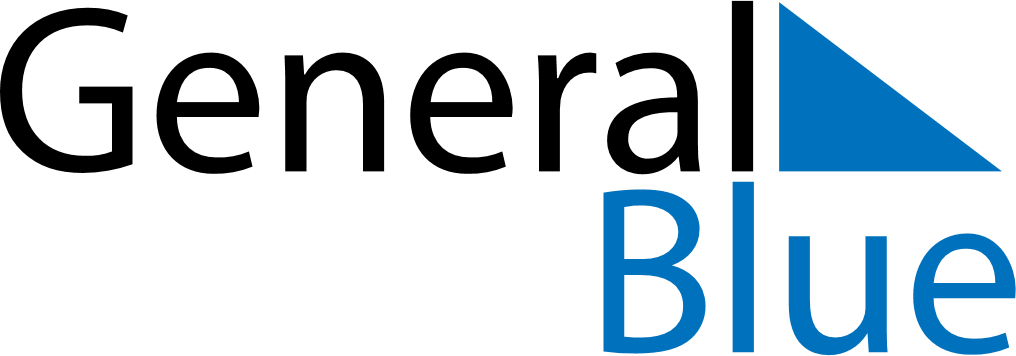 Weekly CalendarOctober 11, 2021 - October 17, 2021Weekly CalendarOctober 11, 2021 - October 17, 2021Weekly CalendarOctober 11, 2021 - October 17, 2021Weekly CalendarOctober 11, 2021 - October 17, 2021Weekly CalendarOctober 11, 2021 - October 17, 2021Weekly CalendarOctober 11, 2021 - October 17, 2021MONDAYOct 11TUESDAYOct 12WEDNESDAYOct 13THURSDAYOct 14FRIDAYOct 15SATURDAYOct 16SUNDAYOct 17